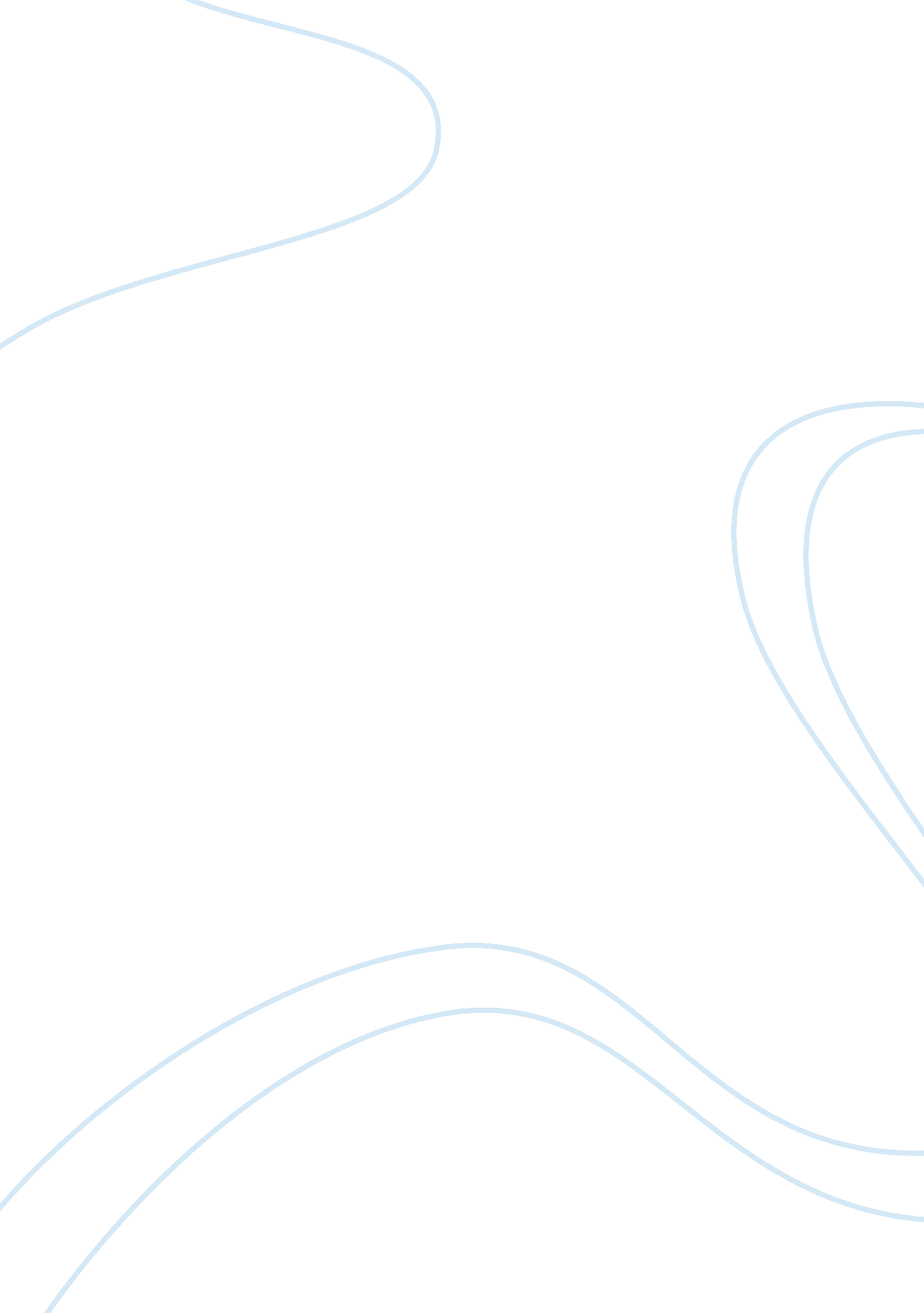 The effects of scientific discoveries and darwin’s theories to thomas hardy’s: "h...Science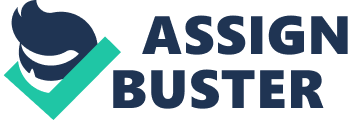 The poem will be interpreted that the agony of the writer will diminish only if he will identify someone who is the source of all the agony that he suffered. He was looking for somebody to blame for his shortcomings, agonies, pains, and suffering (Davidson). The presence of somebody in existence will be beneficial to him so that he can blame and point to it all the antagonism shaped by all the pain that he experience (" Thomas Hardy (1840-1928)"). But frustrations set in for him. He was unable to find out somebody that existed to blame after (" Hap"). He was not able to prove that there is someone that controlled all the possibilities that happened to his life. Later on, he only said that all was a product of unplanned possibilities. Just like he was only tripped. Accidental possibility is liable for his agony was the focus of the poem and there is no scientific reason behind everything that is happening to one’s life. Just like Jesus Christ, he exists in the minds of many people but his biological proof is not yet clear. The church created him as super natural being but in fact he never existed. Centuries had passed but no one can justify that he indeed existed. It was all a product of stories that was passed through generations. Stories that later on became factual in the beliefs of people. It is only a myth that had eventually developed like a principle or a law that is unbreakable through time. A principle or a law that can be acceptable even we are already in the information age. This mindset is opposite to the idea of biological theory that all things came from something, evolved and develop through time. And not just a single possibility that we keep on believing although we know that it is not true. Darwin’s Theory was a product ofsciencethat is more believable than legends (" Charles Darwin"). It is a result of biological evolution with scientific basis. Scientific basis that is more reliable than methodological or logical basis. 